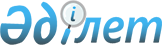 О внесении изменений в приказ Министра образования и науки Республики Казахстан от 16 января 2015 года № 14 "Об утверждении Положения о патронатном воспитании"Приказ Министра просвещения Республики Казахстан от 30 июня 2023 года № 189. Зарегистрирован в Министерстве юстиции Республики Казахстан 1 июля 2023 года № 33008
      ПРИКАЗЫВАЮ:
      1. Внести в приказ Министра образования и науки Республики Казахстан от 16 января 2015 года № 14 "Об утверждении Положения о патронатном воспитании" (зарегистрирован в реестре государственной регистрации нормативных правовых актов № 10285) следующие изменения:
      в Положении о патронатном воспитании, утвержденном указанным приказом:
      подпункт 1) пункта 10 изложить в следующей редакции:
      "1) заявление о желании стать патронатным воспитателем (далее – заявление), по форме согласно приложению 1 к настоящему Положению";
      пункт 25 изложить в следующей редакции:
      "25. На содержание каждого ребенка (детей), переданного патронатному воспитателю, ежемесячно выплачиваются денежные средства в порядке и размере, согласно пункта 1 статьи 137 Кодекса Республики Казахстан "О браке (супружестве) и семье".";
      приложение 1 изложить в редакции согласно приложению к настоящему приказу.
      2. Комитету по охране прав детей Министерства просвещения Республики Казахстан обеспечить в установленном законодательством Республики Казахстан порядке:
      1) государственную регистрацию настоящего приказа в Министерстве юстиции Республики Казахстан;
      2) размещение настоящего приказа на интернет-ресурсе Министерства просвещения Республики Казахстан;
      3) в течение десяти рабочих дней после государственной регистрации настоящего приказа в Министерстве юстиции Республики Казахстан представление в Департамент юридической службы Министерства просвещения Республики Казахстан сведений об исполнении мероприятий, предусмотренных подпунктами 1) и 2) настоящего пункта.
      3. Контроль за исполнением настоящего приказа возложить на курирующего вице-министра просвещения Республики Казахстан.
      4. Настоящий приказ вводится в действие по истечении десяти календарных дней после дня его первого официального опубликования. Заявление о желании стать патронатным воспитателем
      Прошу Вас признать меня патронатным воспитателем_____________________________________________________________(фамилия, имя, отчество (при его наличии)и индивидуальный идентификационный номер)Против проведения обследования жилищно-бытовых условий не возражаю.В случае переезда обязуюсь в течение 10 (десять) календарных дней сообщить о перемене места жительства.Предупрежден (а) об ответственности за предоставление недостоверных сведений и поддельных документов.Согласен(а) на использования сведений, составляющих охраняемую Законом Республики Казахстан"О персональных данных и их защите" тайну, содержащихся в информационных системах.
					© 2012. РГП на ПХВ «Институт законодательства и правовой информации Республики Казахстан» Министерства юстиции Республики Казахстан
				
      Министр просвещенияРеспублики Казахстан

Г. Бейсембаев
Министр просвещения
Республики Казахстан
от 30 июня 2023 года № 189Приложение 1
к Положению
о патронатном воспитании
_________________________
(наименование органа)
"___" _____________ 20 ___ года
________________подпись заявителя
_______